Учитель индивидуального обучения детей со сложной структурой дефекта развития, коррекционной школы- интернат VIII вида  Силяева Алла Михайловна.Тема: Звук и буква Ю ю.Цель: познакомиться с буквой Ю и обозначающими её звуками.Задачи:Познакомить с особой гласной буквой Ю , раскрыть функцию буквы Ю, как показателя мягкости согласных.Способствовать формированию навыка чтения слов с изученными буквами, развитию речи, фонематического слуха.Стимулировать мышление, речь, внимание, творческую фантазию.Содействовать воспитанию любознательности, культуры общения, интереса к родному языку.Оборудование: наглядно-демонстративный материал, учебник,   лист, компьютер, проектор, карандаши.Этапы работыСодержание этапа(заполняется педагогом)1.Организационный моментЦель, которая должна быть достигнута учащимися: подготовиться к продуктивной работе на занятии.Цель, которую учитель хочет достичь на данном этапе: включение обучающихся в деятельность на личностно-значимом уровне, обеспечить комфортную обстановку на занятии.Задачи: -создать положительный эмоциональный настрой;-помочь принять правильную рабочую позу;-напомнить о важности работы на уроке.Методы: словесные, игровыеПриёмы работы:Учитель в начале занятия высказывают добрые пожелания для работы на уроке; дети выражают положительный настрой друг другу.У: 1,2 выше голова три четыре плечи шире…..2.Актуализация. Опрос учащихся по изученному ранее материалуЦль, которая должна быть достигнута учителем: подготовить к чтению новой буквы Цель которая должна быть достигнута учащимися:  вспомнить  и закрепить навыки чтения  через корригирующие упражнения и задания.Цель, которую учитель хочет достичь на данном этапе: подготовить учащихся к  чтению,  установить правильность чтения через артикуляционную гимнастику, разные виды упражненийМетоды организации работы: словесный, практический; использование ЗОЖ технологий через выполнение упражнений на  движение, дыхание, эмоциональное воздействие,   Методы стимулирования: похвала;Методы оценивания и контроля: с помощью учителяАртикуляционная гимнастика У. (упражнения:«Лошадка», «Дудочка», «Шарик», «Улыбка», «Качели» и др.).Жил да был на свете веселый язычок. У него был свой дом – рот. Стены – щеки (дети надувают щеки), окна – губы и зубы (дети улыбаются и показывают зубы). Язычок был очень аккуратный. Каждый день он наводил порядок в своем домике: чистил стены (дети проводят языком по внутренней стороне щек), потолок (…по нёбу), мыл пол (… по внутренней стороне нижней челюсти), протирал окна (дети широко открывают рот и проводят языком по верхним и нижним зубам).Как-то раз веселому язычку стало скучно. Он открыл окно (широко открывают рот), выглянул на улицу (высовывают вперед язык), посмотрел по сторонам (движения языка в разные стороны), вверх, вниз. Увидел ворону и испугался, спрятался в свой домик (дети убирают язык внутрь) и закрыл окна (закрывают рот).ЧистоговоркаУ: дружно и хором.Рю-рю-рю - выучу и повторю.Юз-юз-юз - здесь построят шлюз.Лю-лю-лю - мамочку люблю.Чтение учителем чистоговорки, дети громко повторяют. У: Хорошо справились с работой.  3.Изучение учебного материалаЦель, которую хочет достичь учитель:Организовать познавательную деятельность через отгадывание загадок и наглядное пособие, формировать познавательную мотивацию, устранить недостаточность развития речевой интонации и эмоциональной окрашенности речи  через проведение подготовительных упражнений,  создать проблемную ситуацию для подведения к теме урока.Цель, которая должна быть достигнута учащимися: Увидеть букву Юю и услышать в словах через игровые моменты, наглядность, картинка (буква)Методы: побуждающий от проблемной ситуации диалог, репродуктивный, использование ЗОЖ технологий через выполнение упражнений на  эмоциональное воздействие,   словесные, наглядныеМетоды стимулирования: похвала;Методы оценивания и контроля: оценка с помощью с учителя4,	Постановка цели урока.У. Отгадайте загадку, и вы узнаете, о чём мы будем говорить сегодня на уроке.Закружится на острой ножке.Жужжит, как будто бы жучок.Захочет – вскачь пройдет немножко,Захочет – ляжет на бочок.  (Юла)На доске предметная картинка с изображением юлы. Слово напечатано. У. А теперь послушайте слова (показываю картинки)юб-ка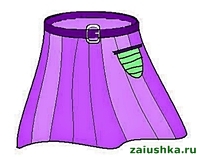 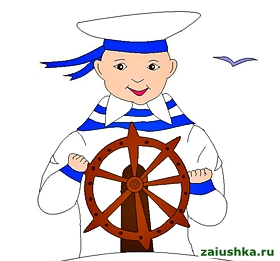 юн-гаНа какую букву начинаются слова? Букву Ю.Умнички!У. Мы слышим вначале звуки й и у. значит буква ю обозначает два звука, когда стоит вначале слова.У. Буква ю бывает печатная большая и маленькая, прописная заглавная и строчная.(демонстрирую соответствующе картинки)-на что похожа?4.Открытие новых знаний.Цель, которую хочет достичь учитель: Сообщить тему и цели урока, познакомить с автором и со стихотворением. Активизация внимания учащихся и повышение способности к дальнейшему восприятию учебного материала,  создать условия для осознанного понимания содержания стихотворения, развивать способность у учащихся давать адекватную самооценкуЦель, которую учитель ставит перед учащимися: понять тему и цель урока, содержание стихотворения. обеспечить восприятие, осмысление и первичное запоминание изучаемого материала ,учиться полностью отвечать на вопросы, выполнять упражнения  по содержанию стихотворенияЦель: активизировать внимание детей на понимание темы и цели урока, первично познакомить со стихотворением и понять основное его содержание, проверка понимания содержания.Методы:Словесный, наглядный, практический, использование ЗОЖ технологий через выполнение упражнений на движение, репродуктивный, игровой.. Методы стимулирования: похвала;Методы оценивания и контроля: проверка учителя, У: Тема нашего урока «бука Ю ю».У: Как вы думаете, чем мы будем сегодня заниматься?Д. учить букву Ю. Читать слоги с буквой Ю.У. Молодцы! Правильно.У. А буква у нас какая? гласная или согласная? Будьте внимательны… Попробуйте пропеть… Поется?Д. да.У. А какие буквы поются у нас?Д. Гласные.У. Молодцы! Гласные тянутся в песенке звонкой,     Могут заплакать и закричать,     Могут в кроватке баюкать ребенка,     Но не желают свистеть и ворчать.У. Значит каким цветом мы её будем обозначать?Д. КраснымУ. Умнички!На арене укротитель-Грозных тигров повелитель.Он, как буква ю, с кольцом.К тиграм смело встал лицом.      - На что похожа буква ю? ( ответы детей)На доске прописываю печатную букву Ю.Попробуйте прописать букву Ю в воздухе.Д. Прописывают печатную букву Ю.У. Молодцы!ФИЗМИНУТКА.- Приседаем, если в слове есть буква  Ю:Пальчиковая гимнастикаЭто пальчик папа, это пальчик мама и т.д.Работа в тетради.У. Давайте пропишем букву на  манке. Д. прописывают на манкеУ. А теперь пропишем печатную букву Ю в тетради по чтению.У. Молодцы!Упражнения для глаз.1.	«Что вокруг?»-Представьте, что можно увидеть осенью, если посмотреть вокруг (вверх, вниз, влево, вправо)?- Посмотрели вверх (тучи, серое небо), вниз (лужи, грязь), влево (на деревьях желтые  листья), вправо (ветер качает деревья) - повторить 2 раза.2.	«Напишем букву»- Какой первый звук в слове осень? Напишем «в воздухе» букву о.3.	«Солнышко»-Зажмурьте глаза, представьте себе яркое солнышко (по счет 1-5). Открываем мы глаза, нам читать давно пора!Работа с карточкаи.Чтение слогов с буквой Ю.мю  пю  тю   сю   ню   лю   бю   вю   рю   дю   зю   У. Подчеркнуть гласный красным согласные синим цветом.У. Получилось? Давайте проверим?Д. поочерёдно называют какую букву каким цветом подчеркнули.У. А теперь откроем учебник на стр.115Читаем слова  Юла, имена Юра, Юля.Поделим слова на слоги хлопками.Молоцы!5.Закрепление учебного материалаЦель, которую ставит перед собой учитель: Цель, которую учитель ставит перед учащимися: обеспечить Цель: Методы: словесный, игровой, использование ЗОЖ технологий , практический, наглядный, репродуктивный, соревновательныйМетоды стимулирования: похвала;Методы оценивания и контроля: самооценка с помощью сигнальных карточек, взаимопроверкаЗакрепление нового материала. У: Ребята, назовите слова на букву Ю.Д. Юла, юбка, юнга.У. А какие имена мальчиков и девочек вы знаете на букву Ю.Д. Юра, Юля.У. Молодцы!6.Рефлексия. Цель, поставленная перед учителем: анализировать выполнение поставленных задач.Цель:  осознание учащимися своей УД, самооценка результатов деятельности своей и класса Методы организации и осуществления учебно-познавательной деятельности:Репродуктивный, практический, контрольно-оценочныйМетоды стимулирования:Поощрение в формировании мотивации, интереса в овладении УД Приемы работы: вопросно-ответная форма диалога, работа с сигнальными карточками.Метод оценивания и контроля: Осуществляется контроль и взаимопроверка.                                                                                     У: С каким звуком вы сегодня познакомились на уроке? И какой букувой?Д. Ю.У: Кому было трудно на уроке?У: Что понравилось делать на уроке?У: Вы сегодня были молодцы. Скоро мы услышим звонок,Пора заканчивать урок.У: Спасибо за урок. 